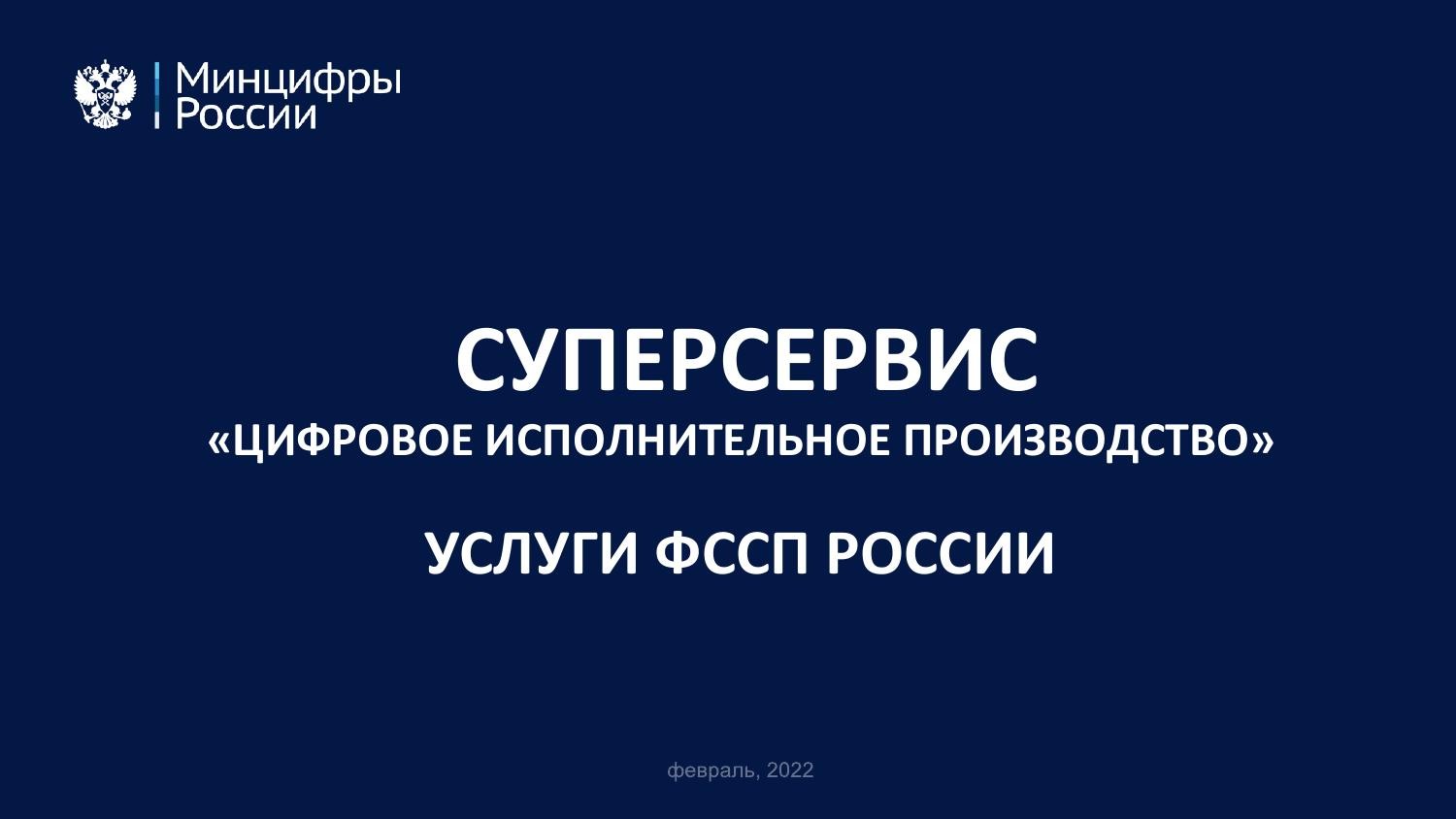 СС «ЦИФРОВОЕ ИСПОЛНИТЕЛЬНОЕ ПРОИЗВОДСТВО»	1реализация указа Президента Российской Федерации от 7 мая 2018 года № 204«О национальных целях и стратегических задачах развития Российской Федерации на период до 2024 года»120 млн.исполнительных производствнаходилось на исполнении в 2021 году60 млн.граждан попадает под исполнительноепроизводство ежегодно62 млн.постановленийна возбуждение в 2021 годуВ ЧЕМ ПОМОЖЕТ СУПЕРСЕРВИС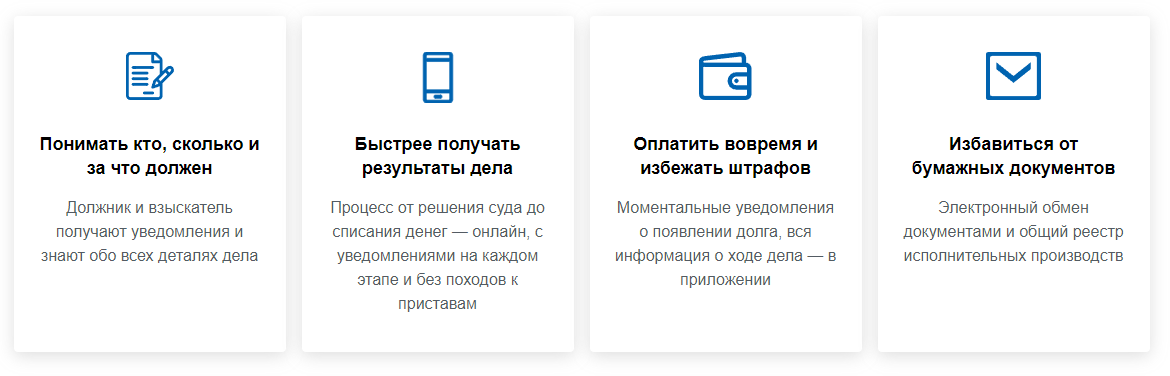 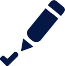 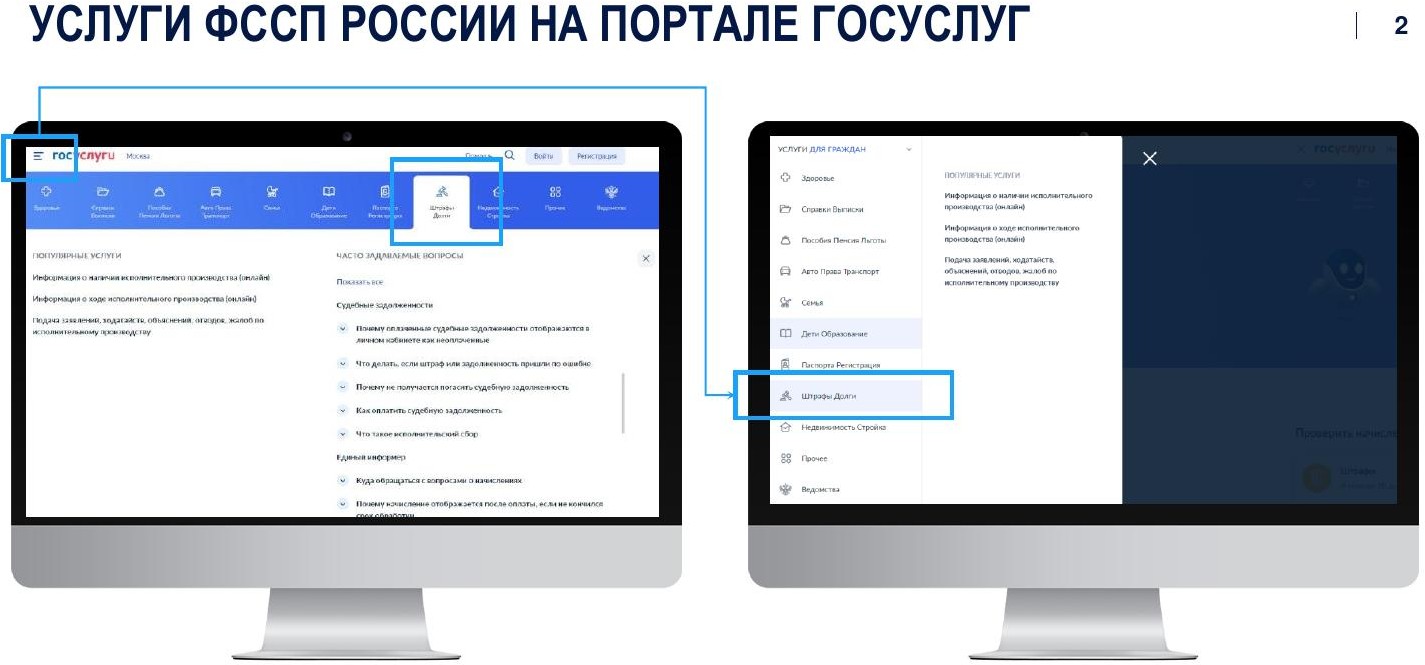 УСЛУГИ ФССП РОССИИ НА ПОРТАЛЕ ГОСУСЛУГ	3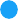 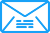 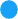 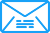 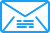 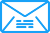 *количество обращений за услугой за 6 мес. 2021 года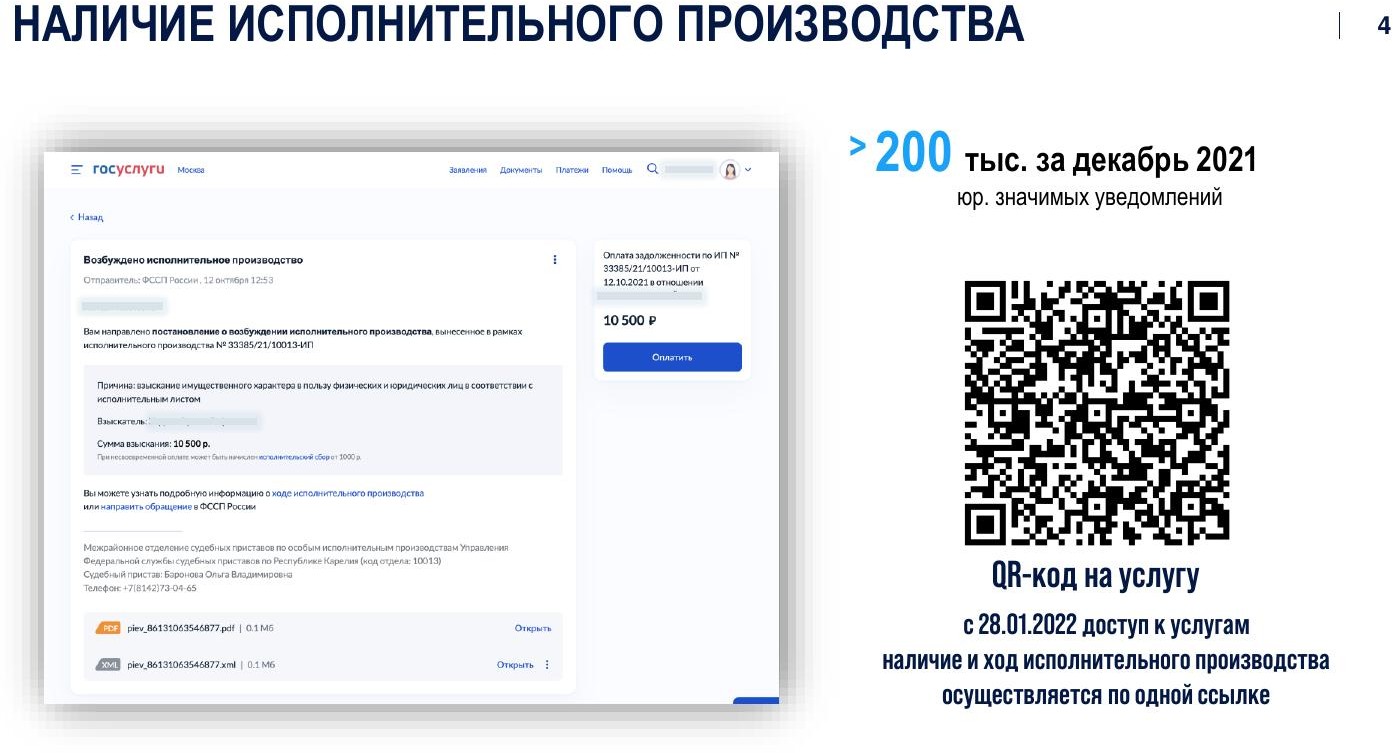 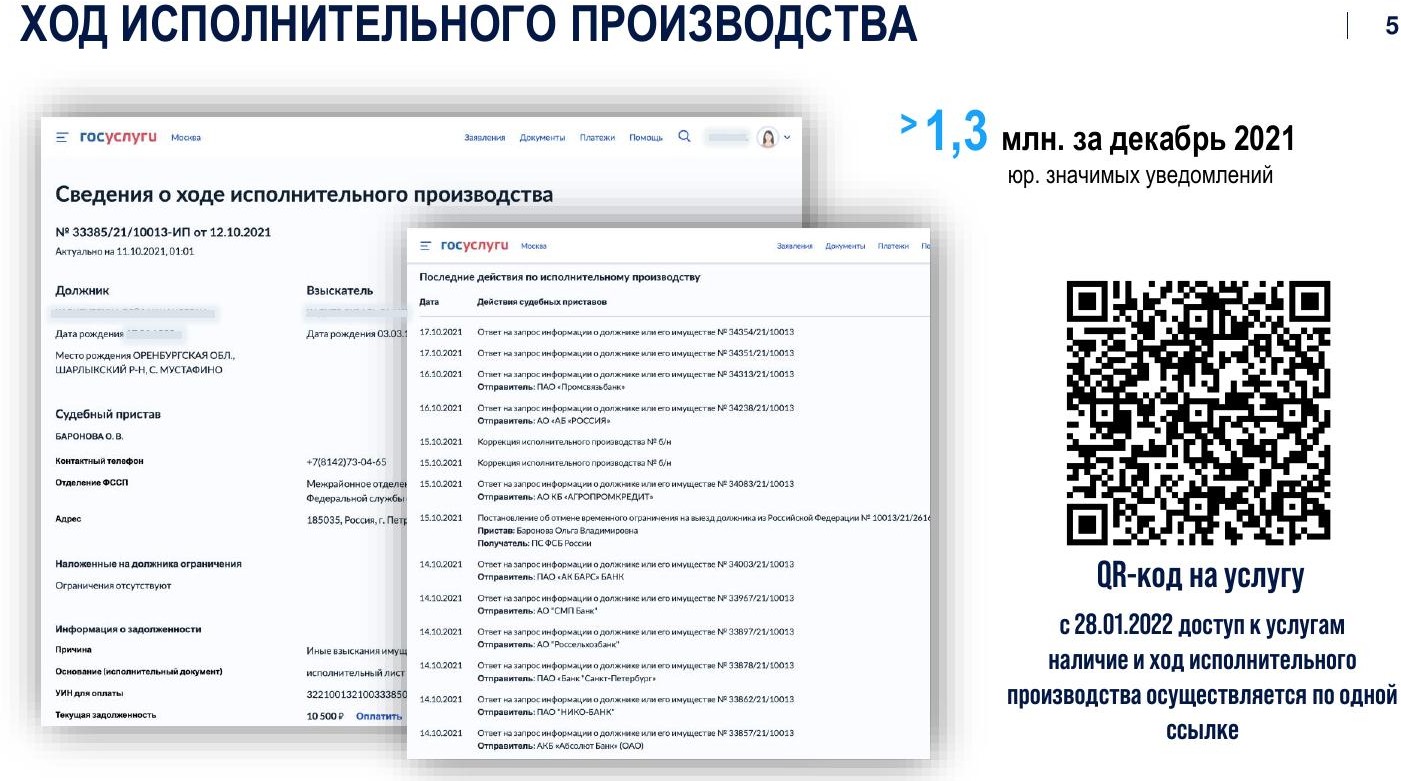 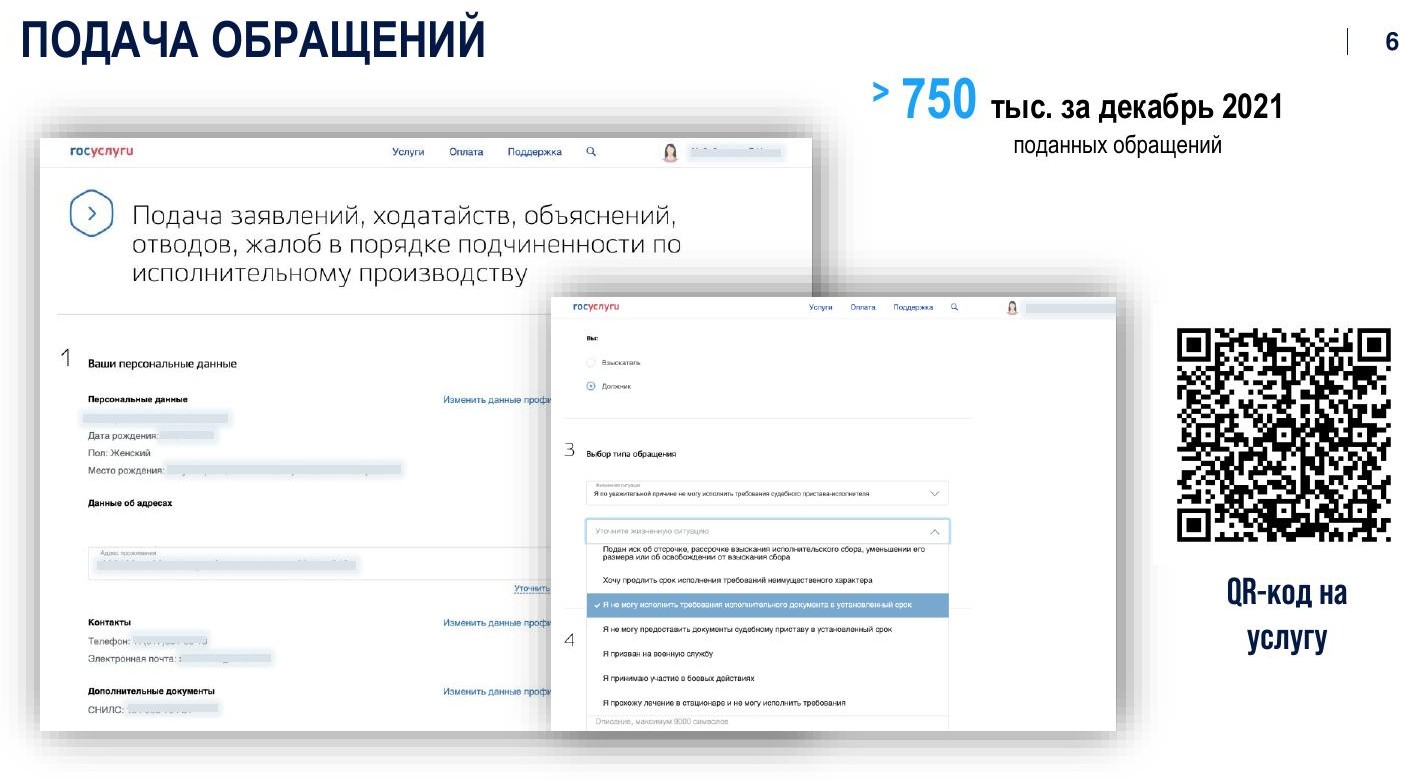 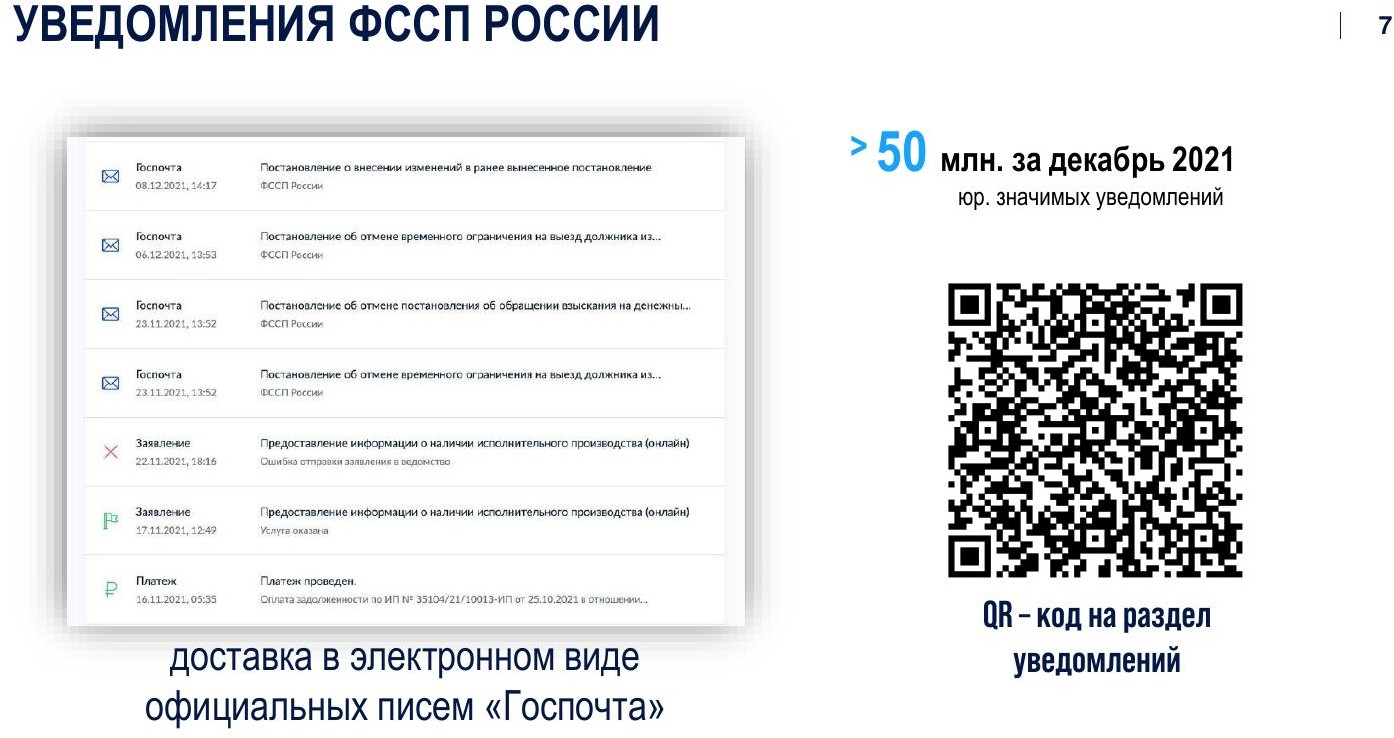 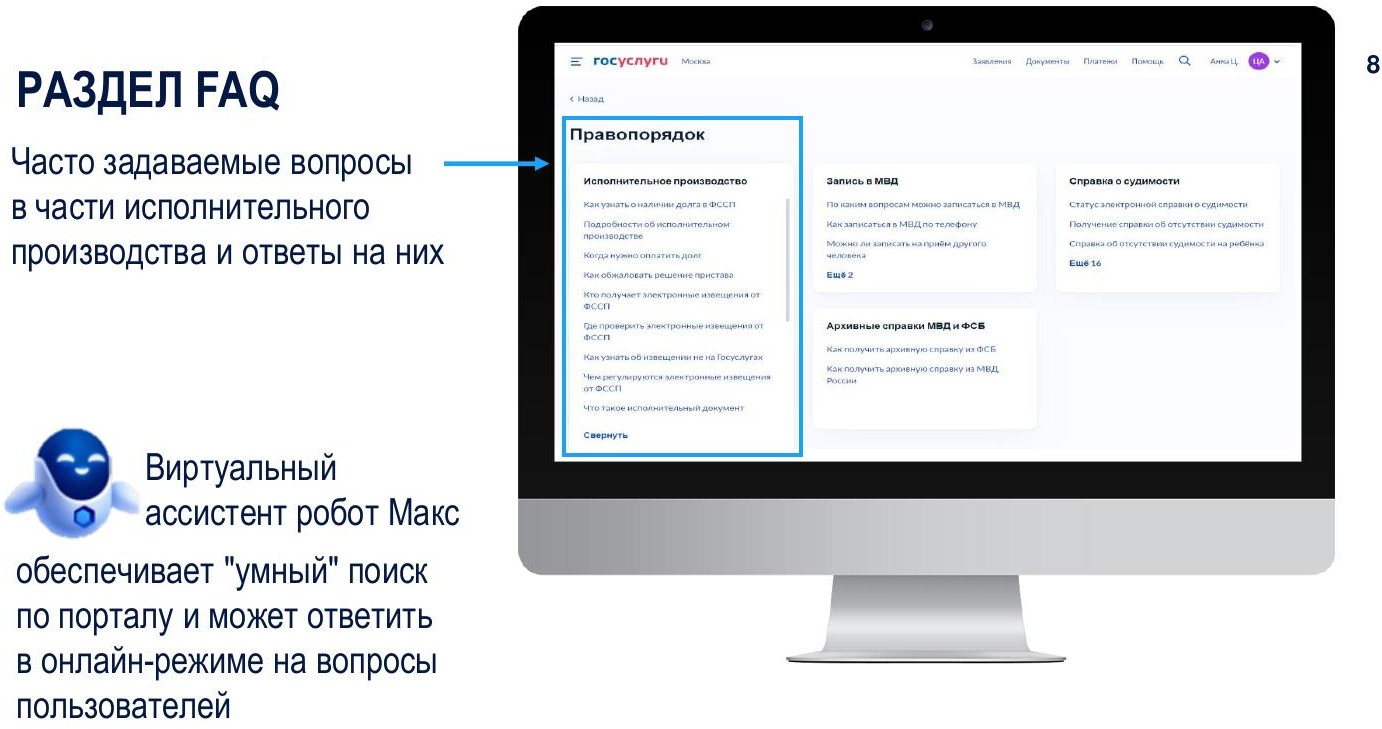 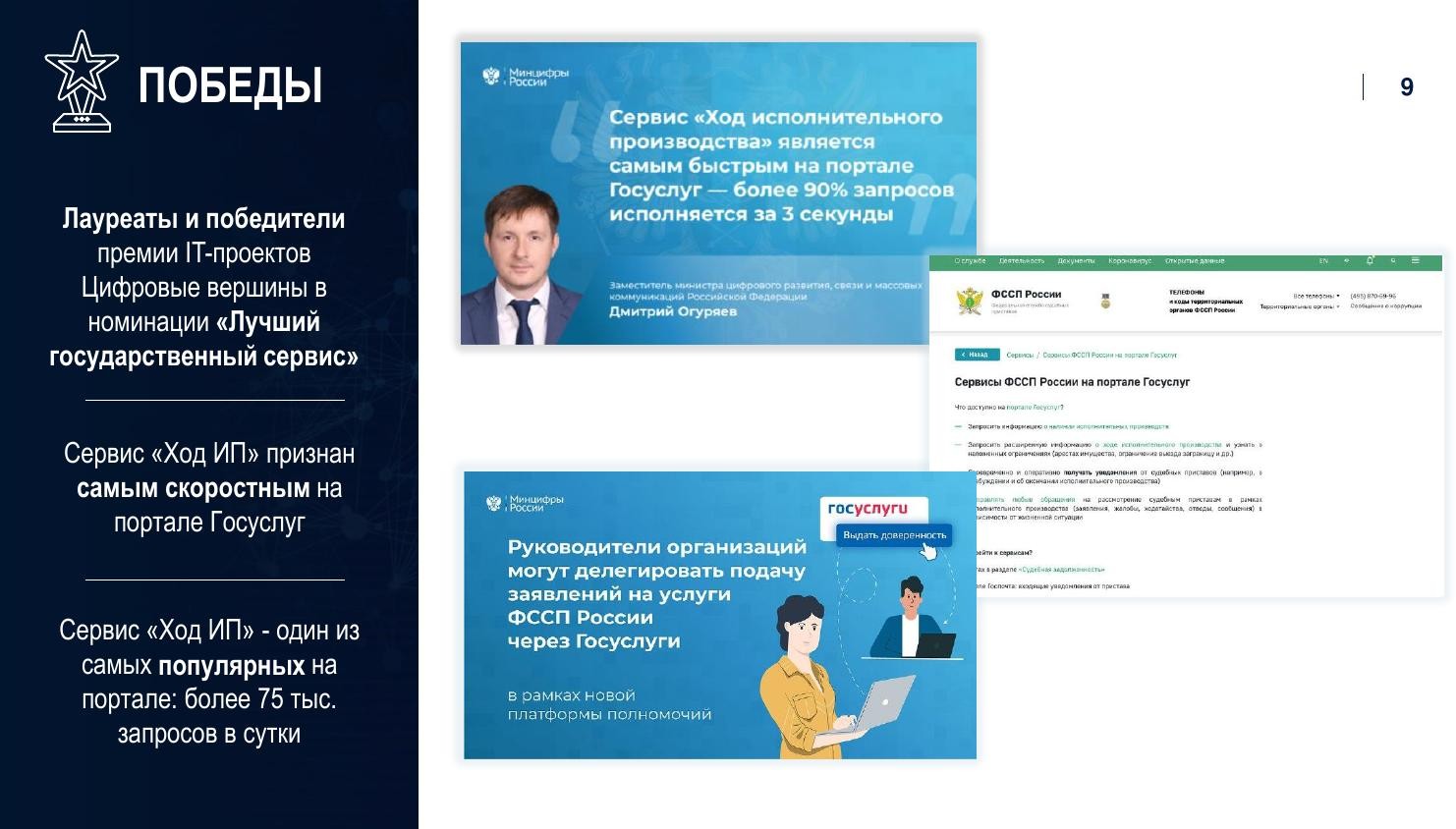 